Изх.№ 579/20.10.2017 г.До Потенциалните изпълнители по Рамково споразумение №232/19.04.2017 г.ПОКАНА №3за участие в процедура на вътрешен конкурентен избор по чл. 82, ал. 3 и 4 от ЗОПс предмет "Осигуряване на хотелско настаняване и подготвителни и възстановителни бази на българските национални отбори по борба и придружаващите ги лица за нуждите на БФБ" по Обособена позиция № 5 „Осигуряване на база за състезателна  подготовка и хотелско настаняване на надморска височина 900-1000 м.”, ПРОЦЕДУРА №3/20.10.2017 г., Обособена позиция 1 "Лагер мъже класическа борба" и Обособена позиция 2 "Лагер жени".УВАЖАЕМИ ДАМИ И ГОСПОДА,На основание чл. 82, ал.4, т. 1. от ЗОП, моля да предоставите оферта за участие в процедурата, съгласно следните изисквания: Технически спецификации:1. Обособена позиция 1 "Лагер мъже класическа борба"1.1. Настаняване за лагер на мъже.1.2. Прогнозен период 01.11 - 19.11.2017г.1.3.. Прогнозен брой настанени лица - 20 души, от които 18 състезатели и 2 треньори.1.4. Прогнозен общ брой настанявания - 380.2. Обособена позиция 2 "Лагер жени"2.1. Настаняване за лагер на жени.2.2. Прогнозен период 01.11-20.11.2017г.2.3. Прогнозен брой настанени лица - 16 души, от които 12 състезатели, 3 треньори, 1 масажист2.4. Прогнозен общ брой настанявания - 320.II. Срок, за който Възложителят възнамерява да сключи договор.1. Обособена позиция 1 "Лагер мъже класическа борба "1.1. До 20.11.2017 г.2. Обособена позиция 2 "Лагер жени"2.2. До 21.11.2017г.III. Прогнозна стойност на поръчкатаПрогнозната стойност и респективно сумата на договора за всяка отделна обособена позиция, се изразява в число, чиято максимална стойност не може да надвишава броя на настаняванията, умножен по предложената от участника единична цена за чокекоден.IV. Срок за получаване на офертиДо 30.10.2017 г., 17:00 ч. V. Документи за попълване (приложения)1. Ценова оферта по Образец 12. Декларация за отсъствие на основание за отстраняване по чл. 54, ал. 1, т. 7 от ЗОП по Образец 2.VI. Критерий за оценкаНай-ниска цена.VII. Подаване на офертата1. Участниците са длъжни да подадат ценови предложения по двете обособени позиции.2. Офертата (документите за попълване приложения 1 и 2) се представя в запечатана, непрозрачна и с ненарушена цялост опаковка от участника или от упълномощен от него представител лично, или по пощата с препоръчано писмо с обратна разписка. Опаковката трябва да бъде надписана както следва: 2. Възложителят предоставя пълен достъп до поканата и образците на своя интернет адрес в раздел "Профил на купувача" http://www.bul-wrestling.org/профил-на-купувача/op-proceduri-hoteli/op-proceduri-hoteli-documenti/5804-хотелско-настаняване-2016Приложения съгласно текста.С УВАЖЕНИЕ,		ВАЛЕНТИН РАЙЧЕВ		ПРЕДСТАВЛЯВАЩ БФБДанните са заличени на основание чл.2, ал.2, т. 5 от ЗЗЛД.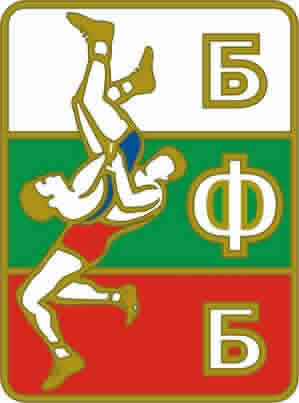 Българска Федерация по БорбаСофия 1040, бул. "Васил Левски" № 75	             http://www.bul-wrestling.org/	 тел: +359 2 9814513София 1040, бул. "Васил Левски" № 75	             http://www.bul-wrestling.org/	 тел: +359 2 9814513гр. София 1040бул. „Васил Левски” № 75Сдружение Българска федерация по борба Оферта за участие в ПРОЦЕДУРА №3/20.10.2017 г. на вътрешен конкурентен избор по чл. 82, ал. 3 и 4 от ЗОП по Рамково споразумение №232/19.04.2017 г. с предмет: "Осигуряване на хотелско настаняване и подготвителни и възстановителни бази на българските национални отбори по борба и придружаващите ги лица за нуждите на БФБ", Обособена позиция № 5 „Осигуряване на база за състезателна  подготовка и хотелско настаняване на надморска височина 900-1000 м.”Наименование на потенциалния изпълнител: ..............................